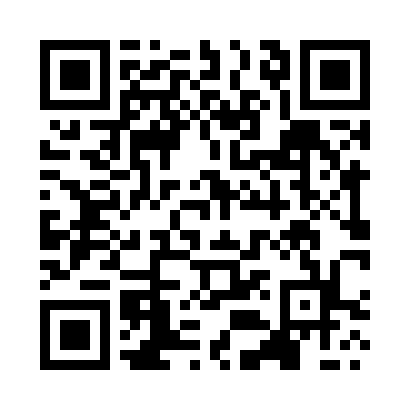 Prayer times for Vallemi, ParaguayMon 1 Apr 2024 - Tue 30 Apr 2024High Latitude Method: NonePrayer Calculation Method: Muslim World LeagueAsar Calculation Method: ShafiPrayer times provided by https://www.salahtimes.comDateDayFajrSunriseDhuhrAsrMaghribIsha1Mon4:466:0011:553:185:517:012Tue4:466:0011:553:185:507:003Wed4:466:0011:553:175:496:594Thu4:476:0111:553:175:486:585Fri4:476:0111:543:165:476:576Sat4:476:0111:543:165:466:567Sun4:476:0211:543:155:456:558Mon4:486:0211:533:155:456:559Tue4:486:0211:533:145:446:5410Wed4:486:0311:533:145:436:5311Thu4:496:0311:533:135:426:5212Fri4:496:0411:523:125:416:5113Sat4:496:0411:523:125:406:5114Sun4:506:0411:523:115:396:5015Mon4:506:0511:523:115:396:4916Tue4:506:0511:513:105:386:4817Wed4:506:0511:513:105:376:4718Thu4:516:0611:513:095:366:4719Fri4:516:0611:513:095:356:4620Sat4:516:0611:513:085:346:4521Sun4:526:0711:503:085:346:4522Mon4:526:0711:503:075:336:4423Tue4:526:0811:503:075:326:4324Wed4:526:0811:503:065:316:4325Thu4:536:0811:503:065:316:4226Fri4:536:0911:503:055:306:4127Sat4:536:0911:493:055:296:4128Sun4:546:0911:493:045:296:4029Mon4:546:1011:493:045:286:4030Tue4:546:1011:493:035:276:39